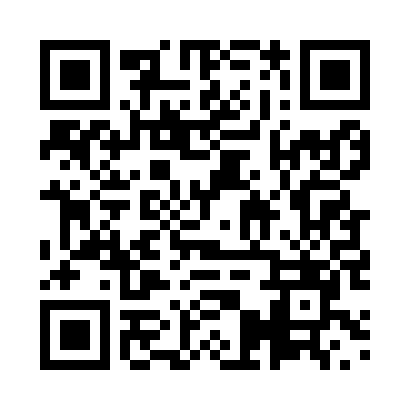 Prayer times for Taean, South KoreaWed 1 May 2024 - Fri 31 May 2024High Latitude Method: NonePrayer Calculation Method: Muslim World LeagueAsar Calculation Method: ShafiPrayer times provided by https://www.salahtimes.comDateDayFajrSunriseDhuhrAsrMaghribIsha1Wed4:045:4112:324:187:238:542Thu4:035:4012:324:187:248:563Fri4:015:3912:324:197:258:574Sat4:005:3812:324:197:268:585Sun3:585:3712:324:197:278:596Mon3:575:3612:314:197:289:017Tue3:555:3512:314:197:299:028Wed3:545:3412:314:197:309:039Thu3:535:3312:314:207:309:0410Fri3:515:3212:314:207:319:0511Sat3:505:3112:314:207:329:0712Sun3:495:3012:314:207:339:0813Mon3:485:2912:314:207:349:0914Tue3:465:2812:314:207:359:1015Wed3:455:2712:314:217:359:1116Thu3:445:2712:314:217:369:1317Fri3:435:2612:314:217:379:1418Sat3:425:2512:314:217:389:1519Sun3:405:2412:314:217:399:1620Mon3:395:2412:314:217:409:1721Tue3:385:2312:314:227:409:1822Wed3:375:2212:324:227:419:2023Thu3:365:2212:324:227:429:2124Fri3:355:2112:324:227:439:2225Sat3:345:2112:324:227:439:2326Sun3:335:2012:324:237:449:2427Mon3:335:2012:324:237:459:2528Tue3:325:1912:324:237:469:2629Wed3:315:1912:324:237:469:2730Thu3:305:1812:324:237:479:2831Fri3:305:1812:334:247:489:29